Приложение  6-4К  Приказу от 22.06.2016 г. №  344Секция № 4План работы методической секции учителей алтайского языка и литературы.Тема: «Формирование и развитие мониторинга образования, системы оценки качества образования и образовательных результатов».Руководитель РМО: Тагызова Рената АлександровнаМесто проведения:  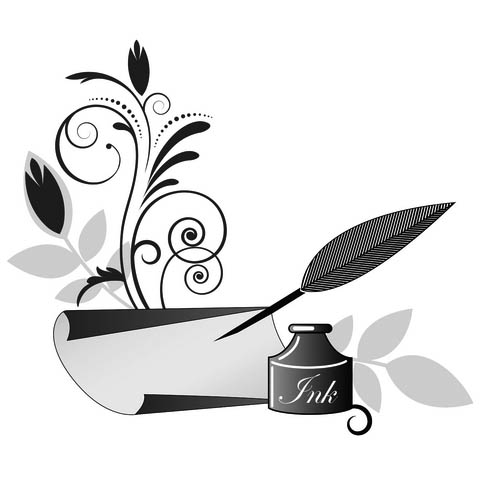 №Наименование мероприятияОтветственный1.- Приветствие. План  работы секции.Тагызова Рената Александровна«Тулойская ООШ»2.-Использование современных технологий и УМК в процессе обучения алтайскому языку. Тагызова Рената Александровна«Тулойская ООШ»3.-Разработка  технологических  карт   уроков.Сумачакова М.В.«Курмач-Байгольская  ООШ» Кандаракова Р.Ф.«Тондошенская ООШ»4.-Внеклассная работа по алтайскому языку (месячники, декады). Кучукова Нелли МихайловнаМОУ «Кебезенская СОШ»5.-Обсуждение и составление плана работы с одаренными детьми.                   Все участники РМО.6.-Вести с курсов: «Современные подходы к преподаванию родного языка и литературы  на основе ФГОС ООО».Кандаракова Зинаида Архиповна«Майская ООШ»7.-Обзор новинок методической литературы.Все участники РМО.8.Анализ работы РМО за прошедший учебный год. Обсуждение и утверждение плана работы на 2016 – 2017 учебный год.Тагызова Рената Александровна «Тулойская ООШ»9.Разное: «Обзор новинок методической литературы для изучающих  алтайский язык по программе для начинающих и по основной программе».Представитель БУ ДПО «ИПК и ПП РО РА» 